Publicado en Madrid el 18/02/2020 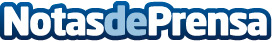 VR Black, la gran apuesta del Casino de Torrelodones para aportar valor a las empresasExperiencias virtuales para fomentar la comunicación, la motivación y la creatividad de los equiposDatos de contacto:Casino de Torrelodones655174313Nota de prensa publicada en: https://www.notasdeprensa.es/vr-black-la-gran-apuesta-del-casino-de Categorias: Madrid Entretenimiento Emprendedores Recursos humanos Innovación Tecnológica http://www.notasdeprensa.es